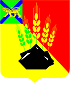 АДМИНИСТРАЦИЯ МИХАЙЛОВСКОГОМУНИЦИПАЛЬНОГО РАЙОНАПОСТАНОВЛЕНИЕ
02.10.219                                                с. Михайловка                                                  № 854-паО внесении изменений и дополнений в постановлениеадминистрации Михайловского муниципального районаот 16.12.2016 № 763-па «Об утверждении Положения об оплате труда работников муниципального бюджетного учреждения дополнительногообразования «Детская школа искусств» с. МихайловкаМихайловского муниципального района Приморского края»В соответствии с Трудовым кодексом Российской Федерации, распоряжением Правительства Российской Федерации от 06 декабря 2017 года № 2716-р, Федеральным законом от 29 декабря 2012 года № 273-ФЗ «Об образовании в Российской Федерации», Федеральным законом от 6 октября 2003 года № 131-ФЗ «Об общих принципах организации местного самоуправления в Российской Федерации», руководствуясь Уставом Михайловского муниципального района, администрация Михайловского муниципального районаПостановляет:1. Внести изменения и дополнения в постановление администрации Михайловского муниципального района от 16 декабря 2016 года № 763-па «Об утверждении Положения об оплате труда работников муниципального бюджетного учреждения дополнительного образования «Детская школа искусств» с. Михайловка Михайловского муниципального района Приморского края» следующего содержания:1.1. Пункт 3.3. Раздела 3 Положения изложить в новой редакции:«Размеры окладов работников учреждения общеотраслевых должностей специалистов устанавливаются на основе отнесения занимаемых ими должностей к профессиональным квалификационным группам, утвержденным приказом Министерства здравоохранения и социального развития Российской Федерации от 29 мая 2008 года № 247н «Об утверждении профессиональных квалификационных групп общеотраслевых должностей руководителей, специалистов и служащих» 1.2. Пункт 6.4. Раздела 6 Положения изложить в новой редакции:«Размеры окладов директора, заместителей директора, главного бухгалтера учреждения:2. Муниципальному казённому учреждению «Управление по организационно-техническому обеспечению деятельности администрации Михайловского муниципального района» (Хачатрян Г.В.) разместить настоящее постановление на сайте администрации Михайловского муниципального района.3. Настоящее постановление вступает в силу с 01 сентября 2019 года. 4. Контроль исполнения настоящего постановления возложить на заместителя главы администрации муниципального района Саломай Е.А.  И.о. главы Михайловского муниципального района –Главы администрации района                                                          П.А. Зубок№ п/пНаименования должностей (профессий)Размеры окладов (должностных окладов), рублей1Бухгалтер116932Делопроизводитель116933Заведующий учебным отделением148634Специалист по безопасности и охране труда116935Специалист по закупкам9050№ п/пНаименования должностей (профессий)Размеры окладов (должностных окладов), рублей1Директор 212332Главный бухгалтер163493Заместитель директора по учебно- воспитательной работе14863